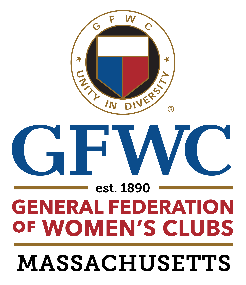 General Federation of Women’s Clubs of Massachusetts Jen Nowak, PresidentCounselor Assignments 2024-2026 AdministrationMembers of Executive Committee (EC) serve as advisors to all GFWC Special Program Chairmen, Community Service Program Chairmen, Advancement Plan Chairmen and other State Committee Chairmen.  This Counselor is your liaison to EC. Please contact them as needed.President:   Jen NowakState Business:Meeting agendas, scripts, site visitsGFWC and GFWC NER Board of DirectorsMemorial Forest and Building CommitteeCommunications and State Meetings:Meetings			     Credentials/Registrations         Elections			     Protocol			     Manual			     Website			     Federation Topics  	  	     President’s Project                       1st Vice President:  Terry RouvalisState Business:Appointments Chairman Chairman of Finance CommitteeMemorial Forest and Building Committee MemberLiaison to: Merrill Lynch and Accountant firmCounselor to:Bylaws Junior Membership Memorial Forest and Building Committee Nominating 				 